معاون محترم درمان دانشگاه/دانشکده علوم پزشکی وخدمات بهداشتی درمانی .......
معاون محترم بهداشت دانشگاه/ دانشکده علوم پزشکی و خدمات بهداشتی درمانی ...موضوع: عطف به ابلاغ آیین نامه فعالیت در حوزه تجهیزات پزشکی - درخواست ابلاغ  آیین نامه تجهیزات پزشکی به کلیه آزمایشگاه های تحت پوشش معاونت های بهداشت و درمان با سلاماحتراما عطف به ابلاغ “آیین نامه فعالیت در حوزه تجهیزات پزشکی “توسط وزیر محترم بهداشت  (موضوع نامه شماره 1332/100 مورخ 15/10/97)، خواهشمند است با توجه به بندهای 78، 79 و80 فصل نهم آیین نامه مذکور و ضرورت رعایت مفاد آن توسط آزمایشگاه‌های تشخیص پزشکی، دستور فرمایید در اسرع وقت آیین نامه مورد نظر به کلیه آزمایشگاه‌های تحت پوشش آن معاونت ابلاغ و بر رعایت مفاد آیین نامه نظارت شود.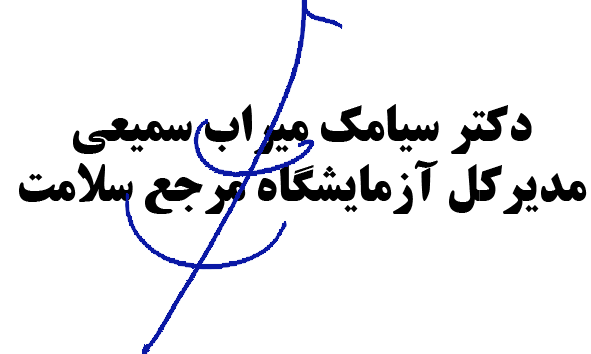 